Дуют ветры в феврале, воют в трубах громко,
Змейкой мчится по земле лёгкая позёмка.
Поднимаясь, мчатся вдаль самолётов звенья.
Это празднует февраль армии рожденье.Ночью вьюга бушевала, и метелица мела,
А с рассветом нам тихонько папин праздник принесла.
И сегодня над широкой белой скатертью полей
Сверху видны самолеты наших воинских частей.
Папин праздник — главный праздник
Всех мальчишек и мужчин.
И поздравить пап любимых мы сегодня так спешим!
Мы желаем папам счастья, неба мирного для них!
Мы мальчишек наших любим, уважаем от души!
Защищать всегда нас будут, хоть пока коротыши!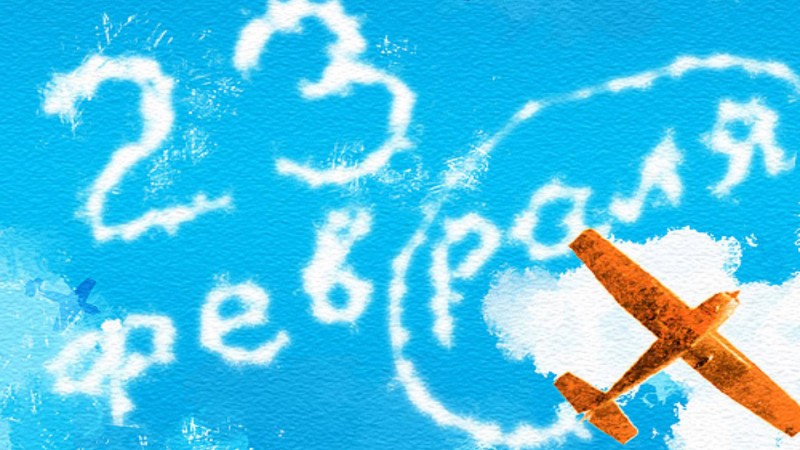 